PROJEKTSPielikums 
Ministru kabineta2016.gada __.________rīkojumam Nr._______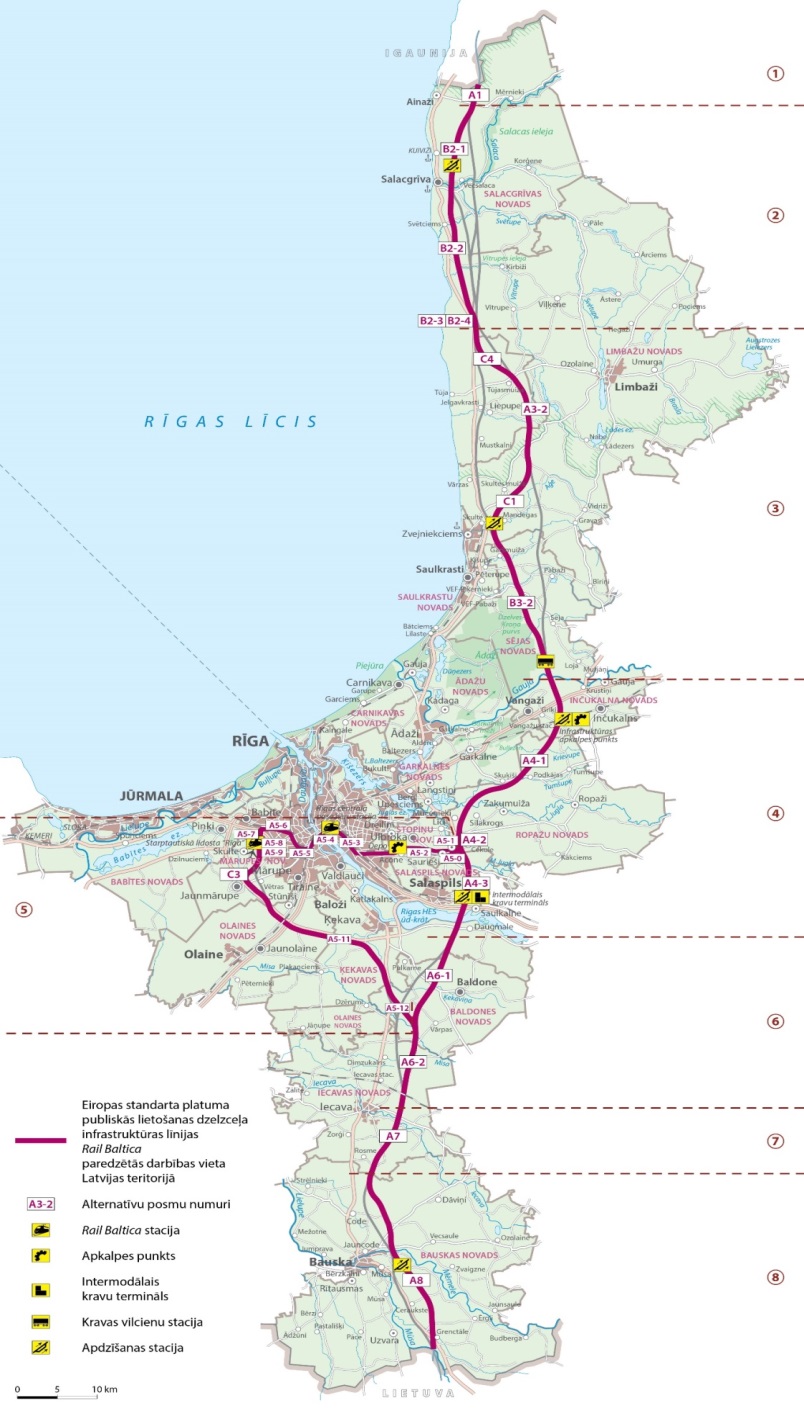 Satiksmes ministrs	U.AugulisIesniedzējs: Satiksmes ministrs 					U.AugulisVīza: Valsts sekretārs                                                                       K.Ozoliņš03.08.2016. 14:4928K.Vingris, 67028275, Kaspars.Vingris@sam.gov.lvD.Dolģe, 67028030, Daiga.Dolge@sam.gov.lv 